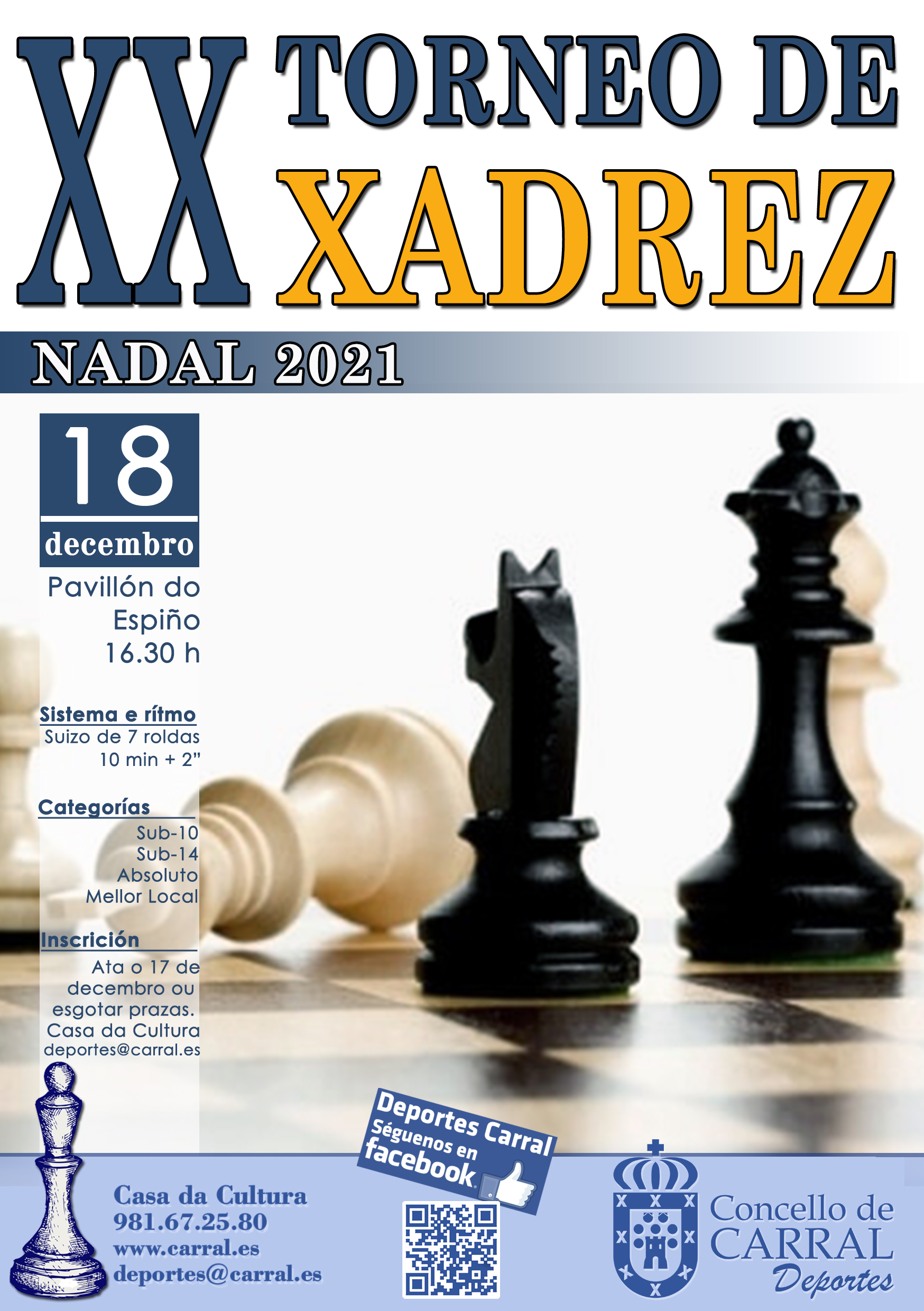 REGLAMENTO:El torneo se disputará el día 28 de agosto en el PABELLÓN MUNICIPAL DE ESPIÑOEl horario será de 16.30 h a 20.00 hSe disputará por sistema suizo de 7 rondas y el ritmo de juego 10 ´+2”Los sistemas de desempate son el resultado particular, Bucholz medio    (-1), Bucholz total y progresivo.La inscripción es GRATUITA y se podrá formalizar en el tlfo. 981.67.25.80, el Casa da Cultura o en el correo deportes@carral.esLas categorías establecidas serán Sub-10, Sub-14, Absoluto y mejor local, pudiendo ser modificadas o añadidas otras según los participantes inscritos.El torneo se regirá por las normas de la FIDE para lo no especificado en estas bases.Los participantes inscritos autorizan la publicación de sus datos personales y la cesión de su imagen a los medios de comunicación que la organización considere oportunos para la necesaria difusión del evento.PROTOCOLO COVID-19: El uso de las mascarillas es obligatorio en todo momento durante el torneo. Además, antes del inicio de cada partida lo jugadores deberán desinfectar las manos con hidrogel.Al término de cada uno de los correspondientes enfrentamientos, los participantes deberán salir de la instalación, manteniendo la correspondiente distancia interpersonal y no pudiendo agruparse entorno a otras partidas.Una vez terminadas sus partidas, los jugadores colocarán los tableros y las piezas en su lugar para ser desinfectados. El aforo del torneo se limitará a 30 jugadores.